	2013年10月1日，日内瓦尊敬的先生/女士：1	继2013年5月3日电信标准化局第24号通函之后，我谨在此通知您：参加第17研究组上次会议的22个成员国在2013年9月4日举行的全体会议上，没有批准ITU-T X.1208新建议书草案案文，而是决定将ITU-T X.1208新建议书草案的批准推至2014年1月15-24日的ITU-T
第17研究组会议，具体情况如（将在晚些时候提供的）ITU-T第17研究组COM 17 – R 9号报告5.2节所述：http://www.itu.int/md/T13-SG17-R-0009。2	未予批准的ITU-T新建议书草案的标题是：–	ITU-T X.1208（X.csi）建议书，《增强使用电信/信息和通信技术的信心和安全性的网络安全指数指导原则》。3	未批准ITU-T X.1208建议书的原因是有两个成员国反对，如ITU-T第17研究组
COM 17 – R 9号报告5.2节所述：http://www.itu.int/md/T13-SG17-R-0009。顺致敬意!电信标准化局主任
  马尔科姆•琼森电信标准化局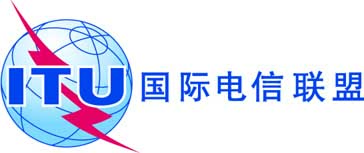 文号：
电话：传真：电信标准化局第56号通函COM 17/MEU
+41 22 730 5866+41 22 730 5853-	致国际电联各成员国主管部门电子
邮件：tsbsg17@itu.int抄送：-	ITU-T部门成员；- ITU-T部门准成员；- ITU-T学术成员；-	第17研究组正副主席；-	电信发展局主任；-	无线电通信局主任事由：ITU-T X.1208新建议书草案未予批准